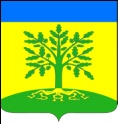 Совет Маламинского сельского поселения Успенского района46 сессия     РЕШЕНИЕ09.12.2021							№ 91с. МаламиноОб утверждении Порядка размещения сведений о доходах, расходах, об имуществе и обязательствах имущественного характера лиц, замещающих муниципальные должности, и членов их семей на официальных сайтах органов местного самоуправления в информационно-телекоммуникационной сети «Интернет» и предоставления этих сведений общероссийским средствам массовой информации для опубликованияВо исполнение требований части 4.3 статьи 12.1 Федерального закона от 25 декабря 2008 года № 273-ФЗ «О противодействии коррупции», в целях приведения нормативных правовых актов Совета Маламинского сельского поселения Успенского района в соответствии с Законами Краснодарского края от 25 июля 2017 года № 3653-КЗ «О порядке осуществления проверки достоверности и полноты сведений о доходах, расходах, об имуществе и обязательствах имущественного характера, представляемых гражданами, претендующими на замещение муниципальных должностей, и лицами, замещающими муниципальные должности» и от 25 июля 2017 года № 3655-КЗ «О порядке представления гражданами, претендующими на замещение муниципальных должностей, и лицами, замещающими муниципальные должности, сведений о своих доходах, расходах, об имуществе и обязательствах имущественного характера, а также о доходах, расходах, об имуществе и обязательствах имущественного характера своих супруг (супругов) и несовершеннолетних детей», руководствуясь Федеральным законом от 6 октября 2003 года № 131-ФЗ «Об общих принципах организации местного самоуправления в Российской Федерации» и уставом Маламинского сельского поселения Успенского района, Совет Маламинского сельского поселения Успенского района, р е ш и л:             1. Утвердить прилагаемый Порядок размещения сведений о доходах, расходах, об имуществе и обязательствах имущественного характера лиц,  замещающих муниципальные должности и членов их семей на официальном сайте Маламинского сельского поселения Успенского района в сети «Интернет» и (или) предоставления этих сведений средствам массовой информации для опубликования.2. Обнародовать настоящее решение в соответствии с Уставом Маламинского сельского поселения Успенского района. 3.Контроль за выполнением настоящего решения оставляю за собой.4. Настоящее решение вступает в силу со дня его обнародования.Глава Маламинского сельского поселения  Успенского района			          	                  А.Н. БулановСогласовано:Ведущий специалист администрацииМаламинского сельского поселенияУспенского района							      Г.Н. ХаляпинаПОРЯДОКразмещения сведений о доходах, расходах, об имуществе и обязательствах имущественного характера лиц,  замещающих муниципальные должности и членов их семей на официальном сайте Маламинского сельского поселения Успенского района в сети «Интернет» и(или) предоставления этих сведений общероссийским средствам массовой информации для опубликования1.  На официальном сайте размещаются и общероссийским средствам массовой информации предоставляются для опубликования следующие сведения о доходах, расходах, об имуществе и обязательствах имущественного характера лиц, замещающих муниципальные должности в администрации  Маламинского сельского поселения Успенского района, при замещении которых возникает обязанность предоставлять такие сведения в установленном законодательством порядке,  а также сведения о доходах, расходах, об имуществе и обязательствах имущественного характера их супруг (супругов) и несовершеннолетних детей:а) перечень объектов недвижимого имущества, принадлежащих  лицу, замещающему муниципальную должность в администрации  Маламинского сельского поселения Успенского района (далее именуется - лицо, представляющее сведения), его супруге (супругу) и несовершеннолетним детям на праве собственности или находящихся в их пользовании, с указанием вида, площади и страны расположения каждого из таких объектов;б) перечень транспортных средств, с указанием вида и марки, принадлежащих на праве собственности лицу, представляющему сведения, его супруге (супругу) и несовершеннолетним детям;в) декларированный годовой доход лица, представляющего сведения, его супруги (супруга) и несовершеннолетних детей;г) сведения об источниках получения средств, за счет которых совершены сделки (сделка) по приобретению земельного участка, иного объекта недвижимого имущества, транспортного средства, ценных бумаг, (долей участия, паев в уставных (складочных) капиталах организаций), цифровых финансовых активов, цифровой валюты, если сумма таких сделок (сделки) превышает общий доход лица, представляющего сведения, и его супруги (супруга) за три последних года, предшествующих отчетному периоду.2. В размещаемых на официальном сайте и (или) предоставляемых общероссийским средствам массовой информации для опубликования сведениях о доходах, расходах,  об имуществе и обязательствах имущественного характера запрещается указывать:а) иные сведения (кроме указанных в пункте 1 настоящего Порядка) о доходах лица, представляющего сведения, его супруги (супруга) и несовершеннолетних детей, об имуществе, принадлежащем на праве собственности названным лицам, и об их обязательствах имущественного характера;б) персональные данные супруги (супруга), детей и иных членов семьи лица, представляющего сведения;в) данные, позволяющие определить место жительства, почтовый адрес, телефон и иные индивидуальные средства коммуникации лица, представляющего сведения, его супруги (супруга), детей и иных членов семьи;г) данные, позволяющие определить местонахождение объектов недвижимого имущества, принадлежащих лицу, представляющему сведения, его супруге (супругу), детям, иным членам семьи на праве собственности или находящихся в их пользовании;д) информацию, отнесенную к государственной тайне или являющуюся конфиденциальной.3. Сведения о доходах, расходах, об имуществе и обязательствах имущественного характера, указанные в пункте 1 настоящего Порядка, за весь период замещения лицом, представляющим сведения, должностей, замещение которых влечет за собой размещение его сведений о доходах, расходах, об имуществе и обязательствах имущественного характера, их супруг (супругов) и несовершеннолетних детей, находятся на официальном сайте Маламинского сельского поселения Успенского района и ежегодно обновляются в течение 14 рабочих дней со дня истечения срока, установленного для их подачи.4. Размещение на официальном сайте сведений о доходах, об имуществе и обязательствах имущественного характера, указанных в пункте 1 настоящего Порядка, обеспечивается ведущим специалистом администрации  Маламинского сельского поселения Успенского района по форме, установленной Приложением к Требованиям к наполнению подразделов, посвященных вопросам противодействия коррупции, утвержденным Приказом Министерства труда и социальной защиты РФ от 7 октября 2013 г. N 530н "О требованиях к размещению и наполнению подразделов, посвященных вопросам противодействия коррупции, официальных сайтов федеральных государственных органов, Центрального банка Российской Федерации, Пенсионного фонда Российской Федерации, Фонда социального страхования Российской Федерации, Федерального фонда обязательного медицинского страхования, государственных корпораций (компаний), иных организаций, созданных на основании федеральных законов, и требованиях к должностям, замещение которых влечет за собой размещение сведений о доходах, расходах, об имуществе и обязательствах имущественного характера", для чего лица, замещающие муниципальные должности, представляют ведущему специалисту администрации  Маламинского сельского поселения Успенского района  копии соответствующих справок не позднее  14 рабочих дней со дня истечения срока, установленного для их подачи.5. Ведущий специалист администрации  Маламинского сельского поселения Успенского района: а) в течение трех рабочих дней со дня поступления запроса от общероссийского средства массовой информации сообщают о нем лицу, представляющему сведения, в отношении которого поступил запрос;б) в течение семи рабочих дней со дня поступления запроса от общероссийского средства массовой информации обеспечивает предоставление ему сведений, указанных в пункте 1 настоящего Порядка, в том случае, если запрашиваемые сведения отсутствуют на официальном сайте.6. Ведущий специалист администрации  Маламинского сельского поселения Успенского района несет ответственность за несоблюдение настоящего Порядка, а также за разглашение сведений, отнесенных к государственной тайне или являющихся конфиденциальными, в соответствии с действующим законодательством.Глава Маламинского сельского поселения  Успенского района			          	                   А.Н. БулановПриложениек решению Совета Маламинского сельского поселения Успенского районаот ___________ года № ____